Publicado en Narón (La Coruña) el 06/06/2023 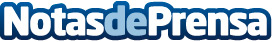 Javier Cárdenas entrevista a un exonerado de Narón (La Coruña) con la Ley de Segunda OportunidadEl periodista charla con una persona sin deudas gracias a la tramitación de Repara tu Deuda AbogadosDatos de contacto:David Guerrero655956735Nota de prensa publicada en: https://www.notasdeprensa.es/javier-cardenas-entrevista-a-un-exonerado-de Categorias: Nacional Derecho Finanzas Galicia http://www.notasdeprensa.es